2017 Junior CLASAX Day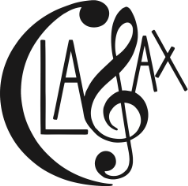 Friday, October 6, 2017 between 9:00am and 4:30pm, Highvale Primary School (Glen Waverley)This day is for all clarinet and saxophone students who range from Beginners to AMEB Grade 4 standard. Students will spend the day as part of an ensemble, led by two qualified single reed teachers.  Activities will include:#	Workshops on breathing, tonguing and other techniques# 	Playing great music in small and large ensembles#	Making new friends who play clarinet and saxophone#	Showcasing the day’s activities in an open session for family and friends at the end of the dayStudents need to bring their own lunch, snacks and a music stand to the dayAbout Ben Snowdon and Ben NieukerkBen Snowdon is a clarinet and saxophone teacher with experience with students from primary to adult age.  He currently teaches at Glen Waverley Secondary College and at Blackburn Primary School where he coordinates the program and conducts the training band. Ben Niewkerk is a versatile  saxophonist and educator who has performed across a wide range of genres.  These include the Melbourne International Jazz Festival, X-Factory star Dean Ray as part of Copperhead Brass Band, and Monash Academy Orchestra.  Ben studied both jazz and classical performance at Monash University and performs regularly with Copperhead Brass Band and Soul Cupcake.Clasax Junior Day Registration FormFriday, October 6, 2017 at Highvale Primary School, Glen WaverleyStudents Name_________________________________________________________________Parents Name__________________________________________________________________Address_______________________________________________________________________Phone____________________________Email________________________________________Date of Birth____________________Age____________________________Instrument________________________________ Teacher’s name__________________________Approximate standard__________________________Number of years playing _______________Please circle one   Cost: $45 for Clasax members    $55 for non-membersPlease return this form to Clasax, Box 380 Burwood, 3125 with cheque to Clarinet and Saxophone Society of Vic. by Sept. 29th.  ORDirect Debit accepted to CBA BSB 063001 ACT 00905518-please put your name as the reference and mark on the form the date payment was transferred. Email the registration to JoAnn Griffiths at joann_griffiths@optusnet.com.au    Queries to JoAnn Griffiths 0407 247 410